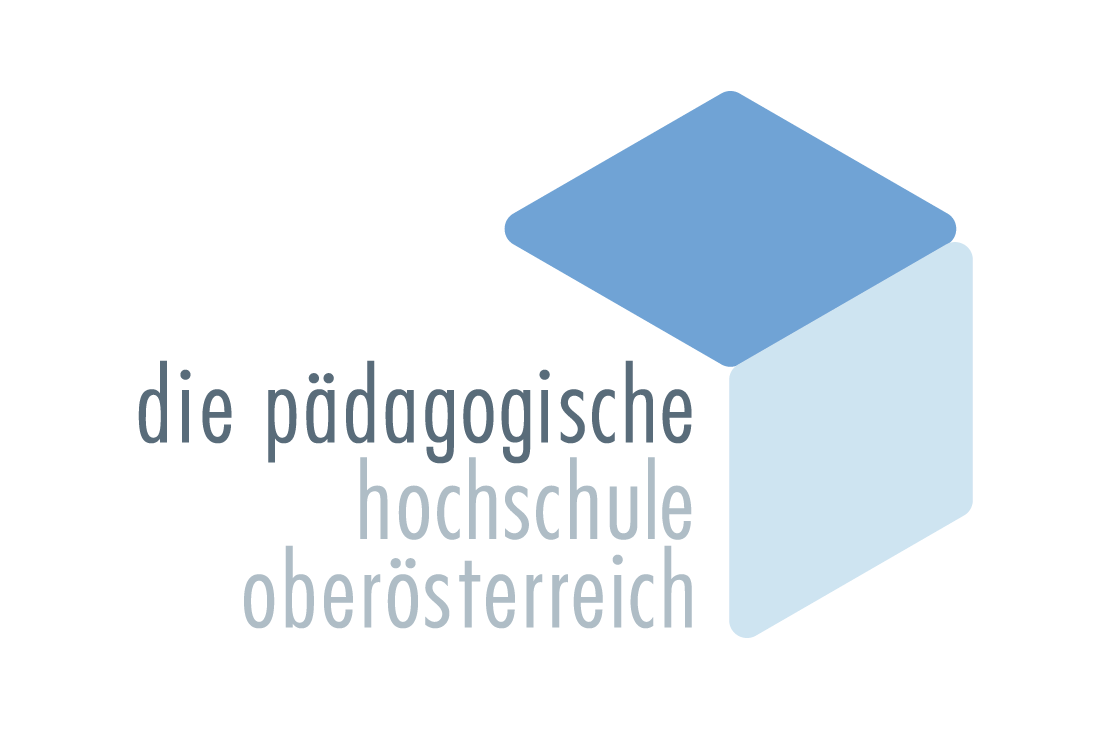 Arbeitsgemeinschaft: GEOGRAPHIE / WIRTSCHAFTSKUNDELeitung: Stefan Leimüller, leimueller.stefan@gmail.com,  0664/1408187 Hilfe bei ph-online im Studienjahr 21/22 klaus@zeugner.at, 0676/5088162Erstellt am 21.10.21 von Zeugner anitaforstner@gmx.at, maria.pranzl.mp@gmail.com, daria_larissa_franger@hotmail.com,s.pfandl@eduhi.at,leimueller.stefan@gmail.com,e.schmid@ms1.ried.at,rosem.fischer@aon.at,judith.hemmelmair@gmail.com, w.danmayr@gmx.at, ronald.huebler@eeducation.at, davidmoser86@gmail.com, ute.steinleitner@liwest.at, m.haider@nms-tragwein.at, lisa_hochrathner@hotmail.com, klaus@zeugner.at, RegionBAG-Leiter/inPäd./1LL – LS Anita Forstner
MS Neuhofen, Brucknerstraße 4b, 4501 Neuhofen
Tel. 0650/5448668,  anitaforstner@gmx.at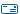 Päd./2 KI – SE – SR Maria Pranzl
MS Sierning, 4522 Sierning, Franz Streer Weg 1
Tel: 0664/75073837,  maria.pranzl.mp@gmail.comDaria Larissa Franger
MS Kopernikusschule Steyr, Kopernikusstr. 12a, 4400 Steyr
Tel: +43 7252 42996 10,  daria_larissa_franger@hotmail.comPäd./3 GM – VB Sandra Hofinger
MMS Gosau, Schulstr. 16, 4824 Gosau
Tel. 0664/1457836,  s.pfandl@eduhi.atPäd./4 BR – RI - SD Stefan Leimüller
MS Mattighofen, Trattmannsberger Weg 4b, 5230 MattighofenTel. 0664/1408187,  leimueller.stefan@gmail.comElke Schmid
MS 1 Ried, Brucknerstr. 20, 4910 Ried
Tel. 0650/8226645,  e.schmid@ms1.ried.atRosemarie FischerMS Andorf, Riedfeldstraße 17, 4770 AndorfTel. 0664/2183113,  rosem.fischer@aon.atPäd./5EF - GR – WL – WSJudith HemmelmairMS Hartkirchen, Tel.: 0699/10763652,  judith.hemmelmair@gmail.comWolfgang Danmayr
MS Pichl, Gemeindeplatz 8, 4632 Pichl
Tel. 0676/3675920,  w.danmayr@gmx.atRonald HüblerMS 8 WelsTel. 0676/4770191,  ronald.huebler@eeducation.atPäd./6RO – UU – FR – PEDavid Moser (für RO)MS 1 Gallneukirchen, Schulfeld 2a, 4210 GallneukirchenTel. 0699/17217928,  davidmoser86@gmail.comUte Steinleitner
MS Gramastetten, Linzerstr. 19, 4201 Gramastetten
Tel. 0650/3050699,  ute.steinleitner@liwest.atMartina Haider
MS Tragwein, Schulstr. 8, 4284 Tragwein
Tel. 0681/10457908,  m.haider@nms-tragwein.atLisa HochrathnerMS Perg Schulzentrum, Waidhoferstr. 2, 4320 Perg Tel. 0664/4033044,  lisa_hochrathner@hotmail.com